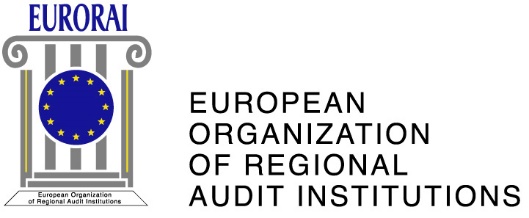 CUESTIONARIOMedidas adoptadas por las instituciones miembros de EURORAI
ante la pandemia de COVID-19La Secretaría General de EURORAI desea informarse sobre el impacto de la pandemia del COVID-19 en las instituciones miembros de la Asociación. Con este propósito ha elaborado este breve cuestionario, que contiene las siguientes seis preguntas:Nombre de la institución que ha completado el cuestionario:Persona de contacto relativa a la encuesta:Correo electrónico:Fecha:1.	¿Qué impacto ha tenido la pandemia de COVID-19 en los procesos de trabajo en su órgano de control (marque la casilla que corresponda)?Continúa el trabajo presencial en las instalaciones del órgano de control   Trabajo presencial mediante un sistema de rotación   Preferencia por oficina en casa/teletrabajo   Si la pandemia de COVID-19 ha tenido otros efectos en los procesos de trabajo, por favor, descríbalos brevemente:2.	Durante el teletrabajo desde casa, ¿ha sido adecuado el equipamiento técnico o de software (dispositivos móviles, cables de datos, comunicación por video, entre otros) de los auditores de su órgano de control para poder llevar a cabo sus indagaciones/comprobaciones?Sí   			No   De no ser así, por favor, indique brevemente los motivos:3.	¿Han surgido impedimentos/obstáculos en las entidades fiscalizadas debido a que no eran accesibles durante el confinamiento (acceso a bases de datos, acceso a la contabilidad, entre otros)?Sí   			No   En caso afirmativo, por favor, describa brevemente cuáles han sido dichos impedimentos/obstáculos:4.	¿Qué impacto ha tenido la pandemia de COVID-19 en el programa de trabajo de su órgano de control (marque la casilla que corresponda)?Programa de trabajo en curso 2020¿No se han proseguido algunas tareas de auditoría?   En el caso de que no se haya dado continuidad a algunas tareas de auditoría planificadas, por favor, precise las razones por las que han sido interrumpidas:¿Se han reorientado algunas de las tareas de auditoría en curso?   En el caso de que se hayan reorientado algunas de las tareas de auditoría en curso, por favor, describa brevemente estas tareas y en qué consiste este nuevo enfoque:¿Se han incorporado en el actual programa de trabajo de 2020 tareas que se han centrado específicamente en la crisis del COVID-19?   En el caso de que hayan sido incorporadas en el actual programa de trabajo 2020 tareas que se han centrado específicamente en la crisis del COVID-19, por favor, descríbalas brevemente:Programa de trabajo 2021¿Se han incluido en el programa de trabajo 2021 tareas dedicadas específicamente a la crisis del COVID-19?   En el caso de que se hayan incluido en el programa de trabajo 2021 tareas dedicadas específicamente a la crisis del COVID-19, por favor, descríbalos brevemente:Si la pandemia de COVID-19 ha tenido otras consecuencias para los programas de trabajo de su órgano de control, por favor, descríbalas brevemente:5.	¿Han surgido otros efectos o retos de la crisis del COVID-19 para el trabajo de auditoría realizado por su órgano de control?Sí   			No   En caso afirmativo, por favor, describa brevemente cuáles han sido estos efectos y/o retos:6.	¿Estaría interesado su órgano de control en participar en un grupo de trabajo de EURORAI cuyo objetivo sería el intercambio de enfoques, resultados y experiencias de auditorías centradas específicamente en aspectos relacionados con el COVID-19?Sí   			No   